اختبار قصير- أكملي الفراغ :من طرق عرض البيانات :............................................تمرين (1)	فيما يلي بيانات عينة من 40 مزرعة عن نوع التمر الذي تنتجه المزرعة.والمطلوب:ما هو نوع المتغير؟، وما هو المعيار(المقياس) المستخدم في قياس البيانات؟.اعرض البيانات في شكل جدول تكراري بعد تفريغ البيانات .كون التوزيع التكراري النسبي.الحـل1- .......2- .......جدول تفريغ البيانات3- تكوين الجدول التكراري  والتكراري النسبي.الجدول التكراري النسبي  التوزيع التكراري لعينة حجمها 40 مزرعة حسب نوع التمر الذي تنتجهتمرين (2)	فيما يلي بيانات عن المستوى التعليمي لعينة من 50 فرد.والمطلوب:1- ما هو نوع المتغير؟، وما هو المعيار(المقياس) المستخدم في قياس البيانات؟.2- اعرض البيانات في شكل جدول تكراري, (بعد تفريغ البيانات)3- كون التوزيع التكراري النسبي.الحـل1- .............2- ...............تكوين جدول تفريغ البيانات:جدول تفريغ البيانات3- تكوين الجدول التكراري النسبي :الجدول التكراري النسبي التوزيع التكراري لعينة حجمها 50 فرد حسب المستوى التعليميأكملي الفراغ :	عند تكوين جدول ما لعرض البيانات، يجب مراعاة الآتي:..............................تمرين (3)	فيما يلي بيانات درجات 70 طالب في الاختبار النهائي لمقرر مادة الإحصاء التطبيقي.المطلوب:ما هو نوع المتغير؟، وما هو المعيار (المقياس)  المستخدم في قياس البيانات؟.كون التوزيع التكراري لدرجات الطلاب.كون التوزيع التكراري النسبي والمئوي.ما هو نسبة الطلاب الحاصلين على درجة ما بين 70 إلى أقل من 80؟ما هو نسبة الطلاب الحاصلين على درجة أقل من 70 درجة؟ما هو نسبة الطلاب الحاصلين على درجة 80 أو أكثر ؟الحـل1- ...........2- تكوين التوزيع التكراري:حساب المدى...... تحديد عدد الفئات.....( 8)  حساب طول الفئة .... تحديد الفئات:الحد الأدنى للفئة الأولى = 55   الحد الأعلى للفئة الأولى = ..... الحد الأدنى للفئة الثانية = ..... الحد الأعلى للفئة الثانية = .....الفئة الثالثة :    الفئة الرابعة :  الفئة الخامسة: 	لفئة السادسة: الفئة السابعة:الفئة الثامنة: ويمكن كتابة الفئات بأشكال مختلفة كما هو مبين بجدول تفريغ البيانات:تكوين جدول تفريغ البيانات:جدول تفريغ البياناتتكوين الجدول التكراري:التوزيع التكراري لعدد 70 طالب حسب درجاتهم في اختبار مقرر الإحصاء3- التوزيع التكراري النسبي والمئوي: العامود الثالث والرابع في الجدول السابق 4- نسبة الطلاب الحاصلين على درجات ما بين 70 إلى أقل من 80 هو مجموع التكرارين النسبيين للفئتين الرابعة والخامسة:............................................................................5- نسبة الطلاب الحاصلين على درجات أقل من 70، هو مجموع التكرارات النسبية للفئات الأولى والثانية، والثالثة:........................................................................6- نسبة  الطلاب الحاصلين على درجة 80 أو أكثر، هو مجموع التكرارات النسبية للفئات الثلاث الأخيرة:.................................................................................تمرين(4) فيما يلي التوزيع التكراري لأوزان عينة من الدواجن بالجرام، حجمها 100 اختيرت من أحد المزارع بعد 45  يوم.والمطلوب: ما هو نوع المتغير؟، وما هو المعيار(المقياس)  المستخدم في قياس البيانات؟ما هو طول الفئة؟ارسم المدرج التكراري.ارسم المدرج التكراري النسبي .ارسم المضلع التكراري .5- رسم المنحنى التكراري والمنحنى التكراري النسبي : الحـل................................................ ...................طول الفئة ( 20) رسم المدرج التكراري.رسم المدرج التكراري النسبي:حساب التكرارات النسبية.4- رسم المضلع التكراري : حساب مراكز الفئات . نقط الإحداثيات هي :5- رسم المنحنى التكراري والمنحنى التكراري النسبي : - رسم المنحنى التكراري:  - والمنحنى التكراري النسبي: طرق عرض البيانات (حل التمارين ) وهناك طريقتين لعرض البيانات هما:عرض البيانات جدوليا.عرض البيانات بيانيا.والمثال التالي يبين  لنا كيف يمكن تبويب البيانات الوصفية الخام في شكل جدول تكراري.مثال (2-1)	فيما يلي بيانات عينة من 40 مزرعة عن نوع التمر الذي تنتجه المزرعة.والمطلوب:ما هو نوع المتغير؟، وما هو المعيار المستخدم في قياس البيانات؟.اعرض البيانات في شكل جدول تكراري.كون التوزيع التكراري النسبي.الحـلنوع التمر (سكري – خلاص – برحي – صقعي – نبوت سيف ) متغير وصفي، تقاس بياناته بمعيار اسمي.لعرض البيانات في شكل جدول تكراري ، يتم إتباع الآتي:تكوين جدول تفريغ البيانات:وهو جدول يحتوي على علامات إحصائية، كل علامة تعبر عن تكرار للمجموعة التي ينتمي إليها نوع التمر الذي تنتجه المزرعة، وكل خمس علامات تكون حزمة إحصائية، كما هو مبين بالجدول التالي:جدول تفريغ البياناتتكوين الجدول التكراري.وهو نفس الجدول السابق، باستثناء العود الثاني، ويأخذ الصورة التالية:جدول رقم (2-1)التوزيع التكراري لعينة حجمها 40 مزرعة حسب نوع التمر الذي تنتجه          المصدر: بيانات افتراضية.التوزيع التكراري النسبي:يحسب التكرار النسبي بقسمة تكرار المجموعة على مجموع التكرارات، أي أن: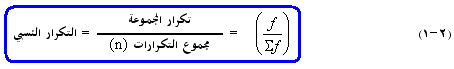 	والعمود الثالث في الجدول رقم (2-1) يعرض التكرار النسبي للمزارعين حسب نوع التمر.مثال (2-2)	فيما يلي بيانات عن المستوى التعليمي لعينة من 50 فرد.والمطلوب:     1- اعرض البيانات في شكل جدول تكراري.كون التوزيع التكراري النسبي، ثم علق على النتائج.الحـلعرض البيانات في شكل جدول تكراري: المستوى التعليمي (يقرأ ويكتب- ابتدائي_ متوسط- ثانوي- جامعي- أعلى من جامعي) متغير وصفي ترتيبي، ويمكن عرض البيانات أعلاه في شكل جدول تكراري بإتباع الآتي:  تكوين جدول تفريغ البيانات:جدول تفريغ البياناتتكوين الجدول التكراري والنسبي :جدول رقم (2-2)التوزيع التكراري لعينة حجمها 50 فرد حسب المستوى التعليمي        المصدر: بيانات عينة ملاحظات على الجدول	عند تكوين جدول ما لعرض البيانات، يجب مراعاة الآتي:كتابة رقم للجدول.كتابة عنوان للجدول.لكل عمود من أعمدة الجدول عنوان يدل على محتواه.يجب كتابة مصدر البيانات في الجدول.عرض بيانات المتغير الكمي في شكل جدول تكراري بسيطمثال (2-3)	فيما يلي بيانات درجات 70 طالب في الاختبار النهائي لمقرر مادة الإحصاء التطبيقي.والمطلوب:كون التوزيع التكراري لدرجات الطلاب.كون التوزيع التكراري النسبي.ما هو نسبة الطلاب الحاصلين على درجة ما بين 70 إلى أقل من 80؟ما هو نسبة الطلاب الحاصلين على درجة أقل من 70 درجة؟ما هو نسبة الطلاب الحاصلين على درجة 80 أو أكثر ؟الحـلتكوين التوزيع التكراري:درجة الطالب في الاختبار متغير كمي مستمر، ولكي يتم تبويب البيانات في شكل جدول تكراري، يتم اتباع الآتي:حساب المدى Range(R)  Range = Maximum – Minimum                                       R = 94 -  55  =   39  تحديد عدد الفئات Classes(C):تتحدد عدد الفئات وفقا لاعتبارات منها: رأي الباحث، والهدف من البحث، وحجم البيانات، ويرى كثيرا من الباحثين أن أفضل عدد للفئات يجب أن يتراوح بين 5  إلى 15 ، بفرض أن عدد الفئات هو  8 فئات، أي أن: (C=8). حساب طول الفئة Length(L) :تحديد الفئات:الفئة تبدأ بقيمة تسمي الحد الأدنى، وتنتهي بقيمة تسمي الحد الأعلى، ومن ثم نجد أن :- الحد الأدنى للفئة الأولى هو أقل قراءة (درجة) أي أن الحد الأدنى للفئة الأولى = 55    الحد الأعلى للفئة الأولى = الحد الأدنى + طول الفئة = 55 + L   = 60=55+5    إذا الفئة الأولى هي:  " 55 to les than 60"  وتقرأ  " من 55 إلى أقل من 60 "_ الحد الأدنى للفئة الثانية = الحد الأعلى للفئة الأولى = 60   الحد الأعلى للفئة الثانية = الحد الأدنى للفئة + طول الفئة = 65 = 60 + 5   إذا الفئة الثانية هي: "60 to les than 65"  وتقرأ "من 60 إلى أقل من 65"    - وبنفس الطريقة يتم تكوين حدود الفئات الأخرى، وهي:	الفئة الثالثة :    65 to les than 70 	الفئة الرابعة :  70 to les than 75  	الفئة الخامسة: 75 to les than 80   	الفئة السادسة: 80 to les than 85 	الفئة السابعة: 85 to les than 90  	الفئة الثامنة: 90 to les than 95ويمكن كتابة الفئات بأشكال مختلفة كما هو مبين بجدول تفريغ البيانات:تكوين جدول تفريغ البيانات:جدول تفريغ البياناتتكوين الجدول التكراري:جدول رقم (2-3)التوزيع التكراري لعدد 70 طالب حسب درجاتهم في اختبار مقرر الإحصاء	     المصدر: بيانات نتيجة العام 1426هـالتوزيع التكراري النسبي: التكرار النسبي	والعمود الثالث في الجدول رقم (2-3) يبين التكرار النسبي.نسبة الطلاب الحاصلين على درجات ما بين 70 إلى أقل من 80 هو مجموع التكرارين النسبيين للفئتين الرابعة والخامسة: = نسبة الطلاب الحاصلين على درجات ما بين (80 , 70 )	أي حوالي 37.2% من الطلاب حصلوا على درجات ما بين (80 , 70 ) .نسبة الطلاب الحاصلين على درجات أقل من 70، هو مجموع التكرارات النسبية للفئات الأولى والثانية، والثالثة: = نسبة الطلاب الحاصلين على درجة أقل من 70 	أي أن حوالي 50% من الطلاب حصلو على درجة أقل من 70 درجة نسبة  الطلاب الحاصلين على درجة 80 أو أكثر، هو مجموع التكرارات النسبية للفئات الثلاث الأخيرة: = نسبة الطلاب الحاصلين على درجات 80أو أكثر	أي أن حوالي 12.8% من الطلاب حصلوا على درجة 80 أو أكثر.العرض البياني للبيانات الكمية   المدرج التكراري Histogram  مثال (2-4)فيما يلي التوزيع التكراري لأوزان عينة من الدواجن بالجرام، حجمها 100 اختيرت من أحد المزارع بعد 45  يوم.والمطلوب:ما هو طول الفئة؟ارسم المدرج التكراري.ارسم المدرج التكراري النسبي.الحـلطول الفئة (L) 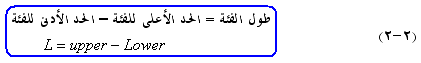 	إذا طول الفئة = 20رسم المدرج التكراري.لرسم المدرج التكراري يتم إتباع الخطوات التالية:رسم محوران متعامدان، الرأسي ويمثل التكرارات، الأفقي ويمثل الأوزان. كل فئة تمثل بعمود ارتفاعه هو تكرار الفئة، وطول قاعدته هو طول الفئة.كل عمود يبدأ من حيث انتهى به عمود الفئة السابقة.والشكل (2-1) يبين المدرج التكراري لأوزان الدجاج.شكل (2-1)المدرج التكراري لأوزان عينة من الدجاج حجمها 100 دجاجة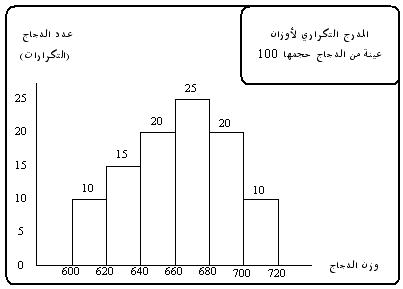 رسم المدرج التكراري النسبي: لرسم المدرج التكراري النسبي يتم إجراء الآتي:حساب التكرارات النسبية.بإتباع نفس الخطوات السابقة عند رسم المدرج التكراري، يتم رسم المدرج التكراري النسبي، بإحلال التكرارات النسبية محل التكرارات المطلقة على المحور الرأسي، كما هو مبين في الشكل التالي:شكل (2-2)المدرج التكراري النسبي لأوزان عينة من الدجاج حجمها 100 دجاجة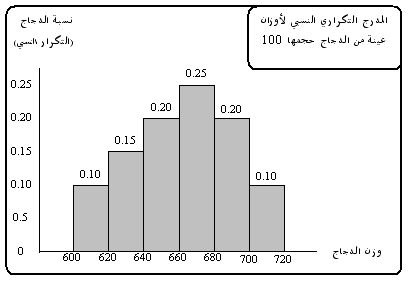 2/3/2 المضلع التكراري 	ومركز الفئة هي القيمة التي تقع في منتصف الفئة، وتحسب بتطبيق المعادلة التالية: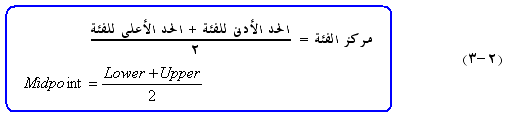 ونظرا لعدم معرفة القيم الفعلية لتكرار كل فئة، يعتبر مركز الفئة هو التقدير المناسب لقيمة كل مفردة من مفردات الفئة.مثال (2-5)	استخدم بيانات الجدول التكراري في المثال (2-4) لرسم المضلع التكراري.الحـللرسم المضلع التكراري يتبع الآتي:حساب مراكز الفئات بتطبيق المعادلة رقم (2-3)نقط الإحداثيات هي :التمثيل البياني لنقط الإحداثيات وتوصيلها بخطوط مستقيمة، كما هو مبين بالشكل (2-4)شكل (2-4) المضلع التكراري لأوزان عينة من الدجاج حجمها 100 دجاجة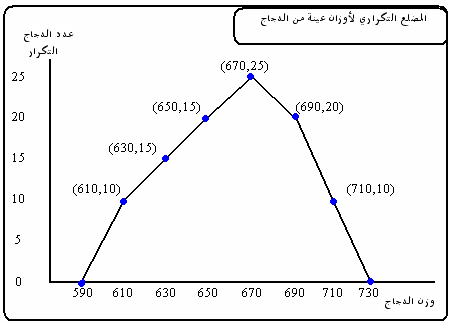 2/3/3 المنحنى التكراري 	بإتباع نفس الخطوات السابقة في رسم المضلع يمكن رسم المنحنى التكراري، ولكن يتم تمهيد الخطوط المنكسرة في شكل منحنى بحيث يمر بأكثر عدد من النقاط، وفي المثال السابق يمكن رسم المنحنى التكراري، والشكل (2-5) يبين هذا الشكل.شكل (2-5)المنحنى التكراري لأوزان عينة من الدجاج حجمها 100 دجاجة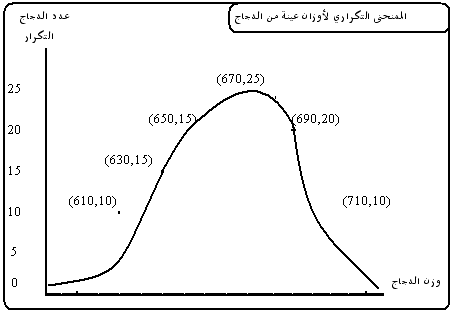 كما يمكن رسم المنحنى التكراري النسبي بتمثيل التكرارات النسبية على المحور الرأسي بدلا من التكرارات المطلقة، ومن ثم يأخذ هذا المنحنى الشكل رقم (2-6) التالي:شكل (2-6)المنحنى التكراري النسبي لأوزان عينة من الدجاج حجمها 100 دجاجة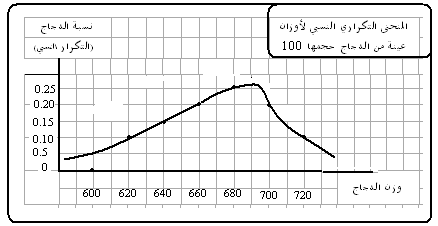 سكريخلاصبرحيخلاصبرحيخلاصصقعيخلاصبرحيسكريبرحيصقعيخلاصبرحينبوت سيفبرحيصقعيبرحيسكريخلاصبرحيبرحيصقعيخلاصبرحيخلاصبرحيسكرينبوت سيفصقعينبوت سيفصقعيخلاصبرحيصقعينبوت سيفسكريبرحيصقعيخلاصعدد المزارع (التكرارات)العلامات الإحصائيةنوع التمرسكريخلاصبرحيصقعينبوت سيف40المجموع التوزيع التكراري النسبي عدد المزارع (التكرارات) (f)نوع التمرسكريخلاصبرحيصقعينبوت سيف1.0040المجموعمتوسطيقرأ ويكتب ثانويمتوسطثانويأعلى من جامعيمتوسطابتدائييقرا ويكتبمتوسطثانويثانويمتوسطثانويابتدائيمتوسطابتدائيثانوييقرا ويكتبجامعيثانويابتدائييقرا ويكتبثانويمتوسطابتدائيمتوسطثانويابتدائيمتوسطجامعيمتوسطثانويمتوسطابتدائيثانوييقرا ويكتبابتدائيثانويابتدائيجامعيثانويجامعيابتدائيجامعيأعلى من جامعيثانويثانويمتوسطيقرا ويكتبعدد الأفراد (التكرارات)العلامات الإحصائيةالمستوى التعليمييقرأ ويكتبابتدائيمتوسطثانويجامعيأعلى من جامعيالمجموع التوزيع التكراري النسبي عدد الأفراد (التكرارات) (f)المستوى التعليمييقرأ ويكتبابتدائيمتوسطثانويجامعيأعلى من جامعيالمجموع 56757066605565706556667162677161676170607569715769726857726865637366635873676272587460818074767473587294789185778377827662788864875579576479عدد الطلاب  (التكرارات)العلامات الإحصائيةالدرجةالدرجةالدرجةعدد الطلاب  (التكرارات)العلامات الإحصائيةفئاتفئاتفئات1055-55 – 60 55 to les than  601260-60 – 6560 to les than 6513/65-65 – 7065 to les than 7016/70-70 – 7570 to les than 751075-75 – 80 75 to les than 804////80-80 – 85 80 to les than 853///85-85 – 90 85 to les than 90290-9590 - 9590 to les than 9570Sumالتكرار المئويالتكرار النسبيعدد الطلاب (التكرارات)(f)فئات الدرجة1055 – 60 1260 – 651365 – 70 1670 – 751075 – 80 480 – 85 385 – 90 290 – 95 1.0070Sumالمجموع700-720680-660-640-620-600-الوزن100102025201510عدد الدجاجالمجموع700-720680-660-640-620-600-الوزن100102025201510عدد الدجاج1.000.100.200.250.200.150.10التكرار النسبيمركز الفئة (x)عدد الدجاج (التكرار)الوزن (600+620)/2= 61010600-(620+640)/2=63015620-65020640-67025660-69020680-(700+720)/71010700-720100Sum730710690670650630610590مركز الفئة (x)01020252015100 التكرار (y)سكريخلاصبرحيخلاصبرحيخلاصصقعيخلاصبرحيسكريبرحيصقعيخلاصبرحينبوت سيفبرحيصقعيبرحيسكريخلاصبرحيبرحيصقعيخلاصبرحيخلاصبرحيسكرينبوت سيفصقعينبوت سيفصقعيخلاصبرحيصقعينبوت سيفسكريبرحيصقعيخلاصعدد المزارع (التكرارات)العلامات الإحصائيةنوع التمر5سكري10خلاص13برحي8صقعي4نبوت سيف40Sumالتوزيع التكراري النسبي عدد المزارع (التكرارات) (f)نوع التمر5سكري10خلاص13برحي8صقعي4نبوت سيف1.0040Sumمتوسطيقرأ ويكتب ثانويمتوسطثانويأعلى من جامعيمتوسطابتدائييقرا ويكتبمتوسطثانويثانويمتوسطثانويابتدائيمتوسطابتدائيثانوييقرا ويكتبجامعيثانويابتدائييقرا ويكتبثانويمتوسطابتدائيمتوسطثانويابتدائيمتوسطجامعيمتوسطثانويمتوسطابتدائيثانوييقرا ويكتبابتدائيثانويابتدائيجامعيثانويجامعيابتدائيجامعيأعلى من جامعيثانويثانويمتوسطيقرا ويكتبعدد الأفراد (التكرارات)العلامات الإحصائيةالمستوى التعليمي6يقرأ ويكتب10ابتدائي12متوسط15ثانوي5جامعي2أعلى من جامعي50Sumالتوزيع التكراري النسبي عدد الأفراد (التكرارات) (f)المستوى التعليمي0.126يقرأ ويكتب0.2010ابتدائي0.2412متوسط0.3015ثانوي0.105جامعي0.042أعلى من جامعي1.0050Sum56757066605565706556667162677161676170607569715769726857726865637366635873676272587460818074767473587294789185778377827662788864875579576479عدد الطلاب  (التكرارات)العلامات الإحصائيةالدرجةالدرجةالدرجةعدد الطلاب  (التكرارات)العلامات الإحصائيةفئاتفئاتفئات1055-55 – 60 55 to les than  601260-60 – 6560 to les than 6513/65-65 – 7065 to les than 7016/70-70 – 7570 to les than 751075-75 – 80 75 to les than 804////80-80 – 85 80 to les than 853///85-85 – 90 85 to les than 90290-9590 - 9590 to les than 9570Sumالتكرار النسبيعدد الطلاب (التكرارات)(f)فئات الدرجة0.1431055 – 60 0.1711260 – 650.1861365 – 70 0.2291670 – 750.1431075 – 80 0.057480 – 85 0.043385 – 90 0.028290 – 95 1.0070SumSum700-720680-660-640-620-600-الوزن100102025201510عدد الدجاجSum700-720680-660-640-620-600-الوزن100102025201510عدد الدجاج1.000.100.200.250.200.150.10التكرار النسبيمركز الفئة (x)عدد الدجاج (التكرار)الوزن (600+620)/2= 61010600-(620+640)/2=63015620-65020640-67025660-69020680-(700+720)/71010700-720100Sum730710690670650630610590مركز الفئة (x)01020252015100 التكرار (y)